Інструкція (інженерам комп’ютерних класів)Відновлення втрачених паролів входу в систему moodle.1.Зайти в систему moodle під своїм логіном і паролем.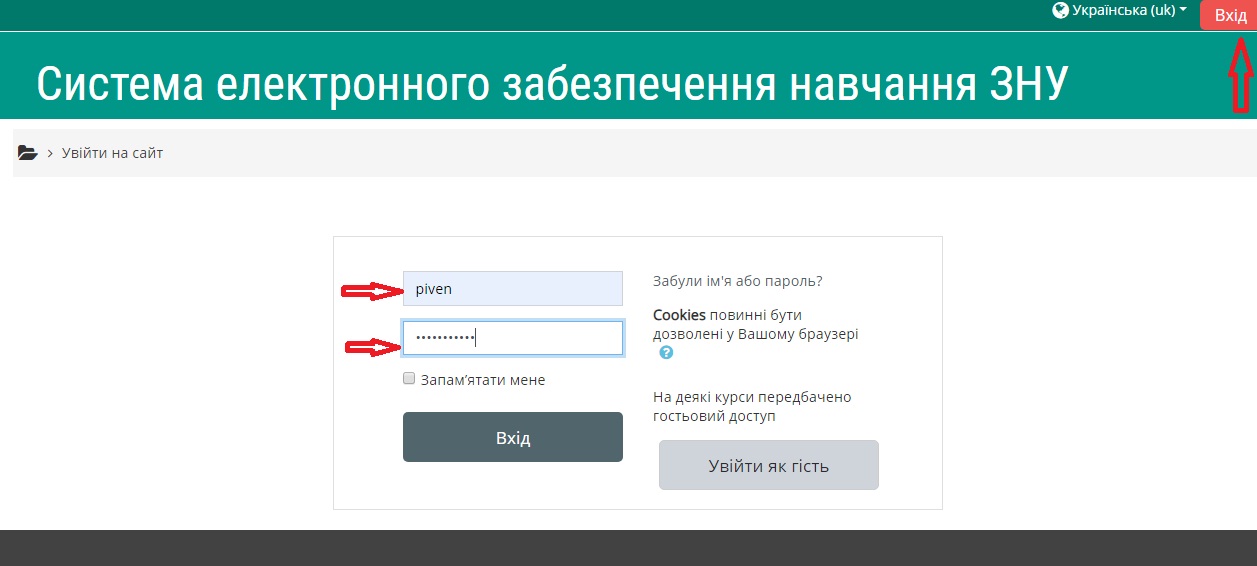 2. «Прокрутити» сторінку донизу та у меню, що розташоване праворуч обрати  «користувачі 2»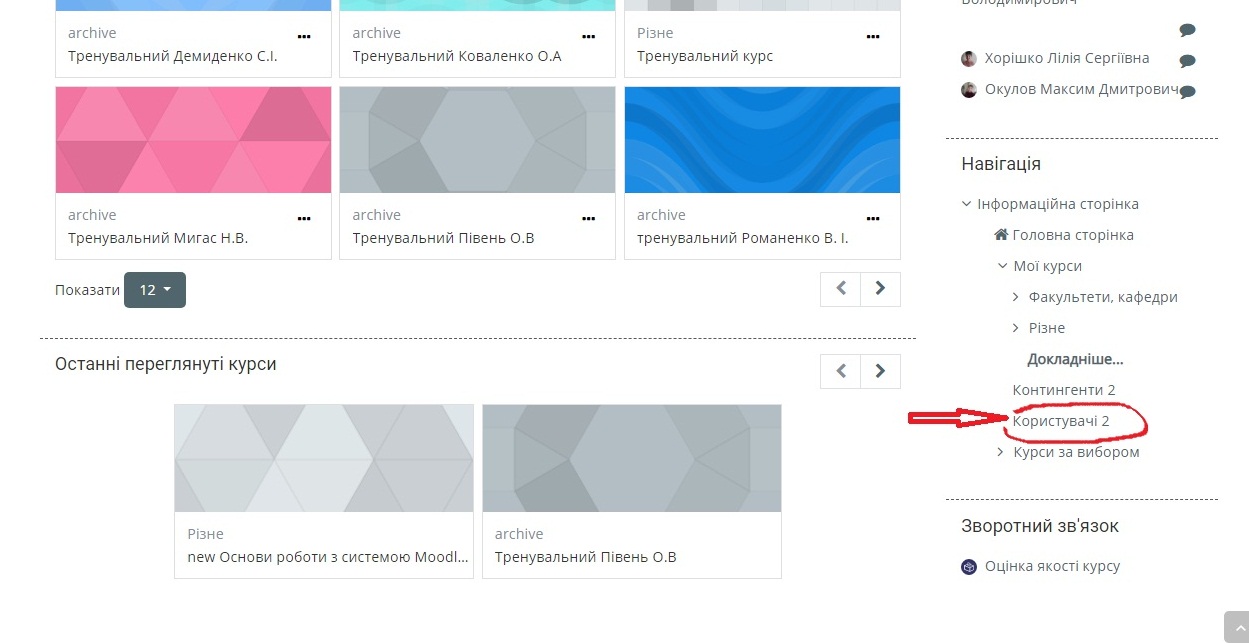 3. Після виконаного отримаєте сторінку.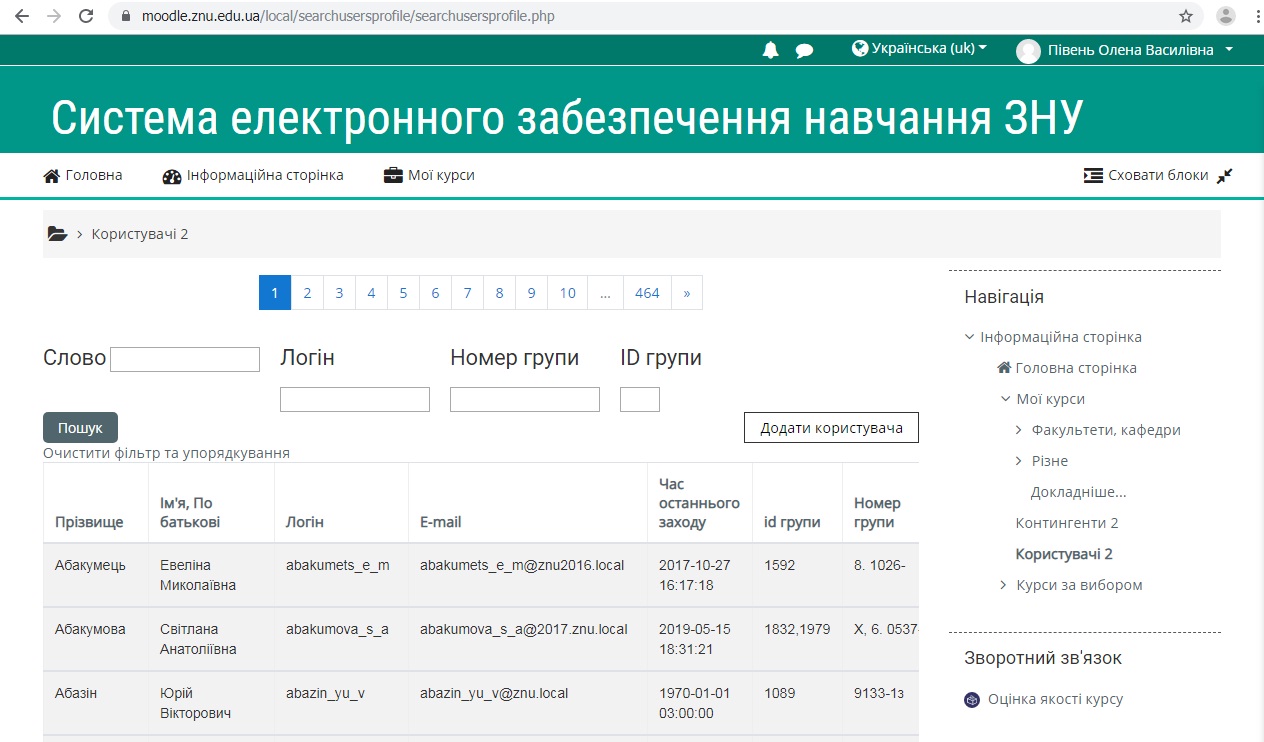 4. У списку студентів знайти необхідного користувача (за ПІБ, або «логіном», або номером групи)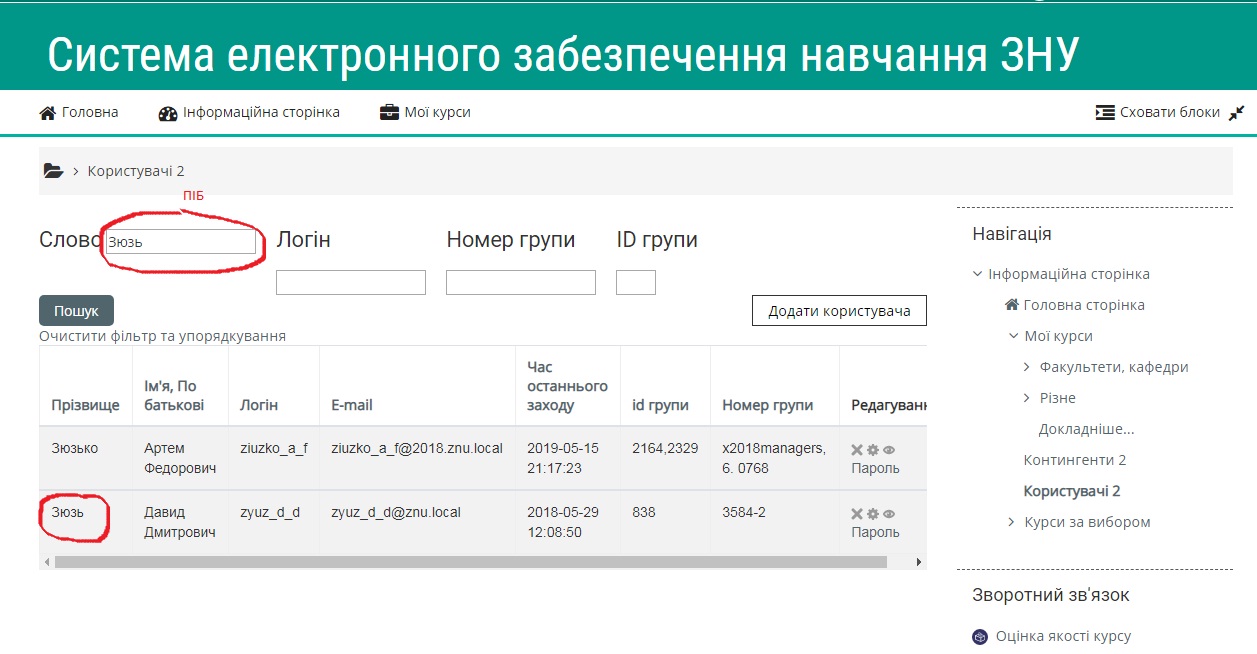 4. Зайти на сторінку студента, якому необхідно відновити пароль moodle – натиснувши або - « редагування», або «пароль»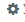 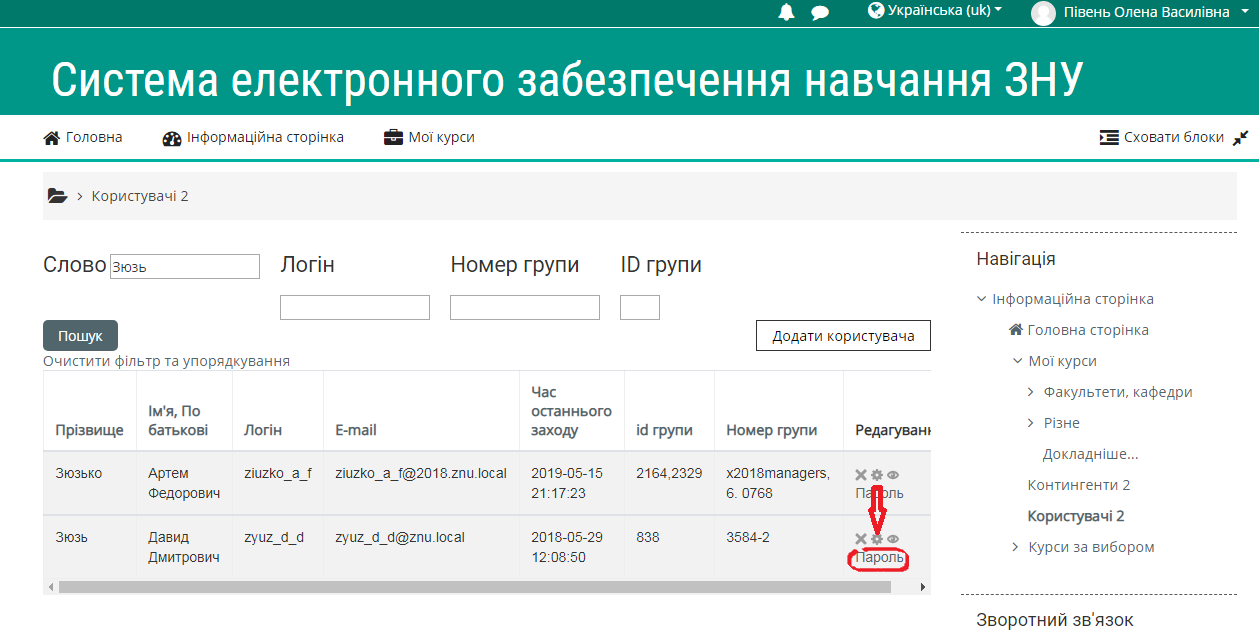 5. Сторінка студента матиме вигляд: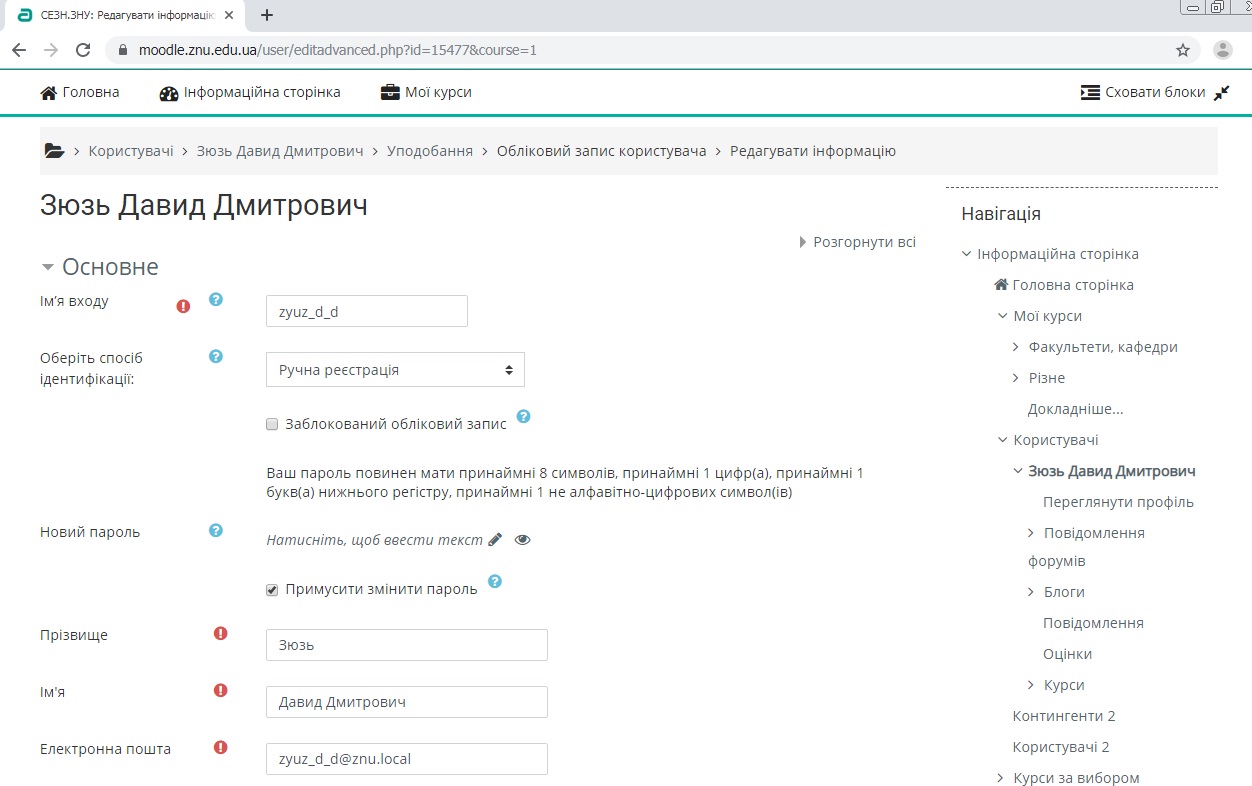 6. Увага! Якщо на сторінці студента вказано хибна електронна адреса, одразу змінити її на дійсну! Обов’язково повинна стояти «галочка» в полі «примусити змінити пароль». У полі «натисніть щоб ввести текст» вводиться тимчасовий пароль студента. Пароль повинен відповідати вимогам: мати довжину не менше 8 символів і обов'язково містити  маленькі латинські літери, цифри, але не алфавітно-цифрові символи (@#$%&*_-). Для зручності набору можна скористатися функцією «Бачити пароль» - око поряд із полем.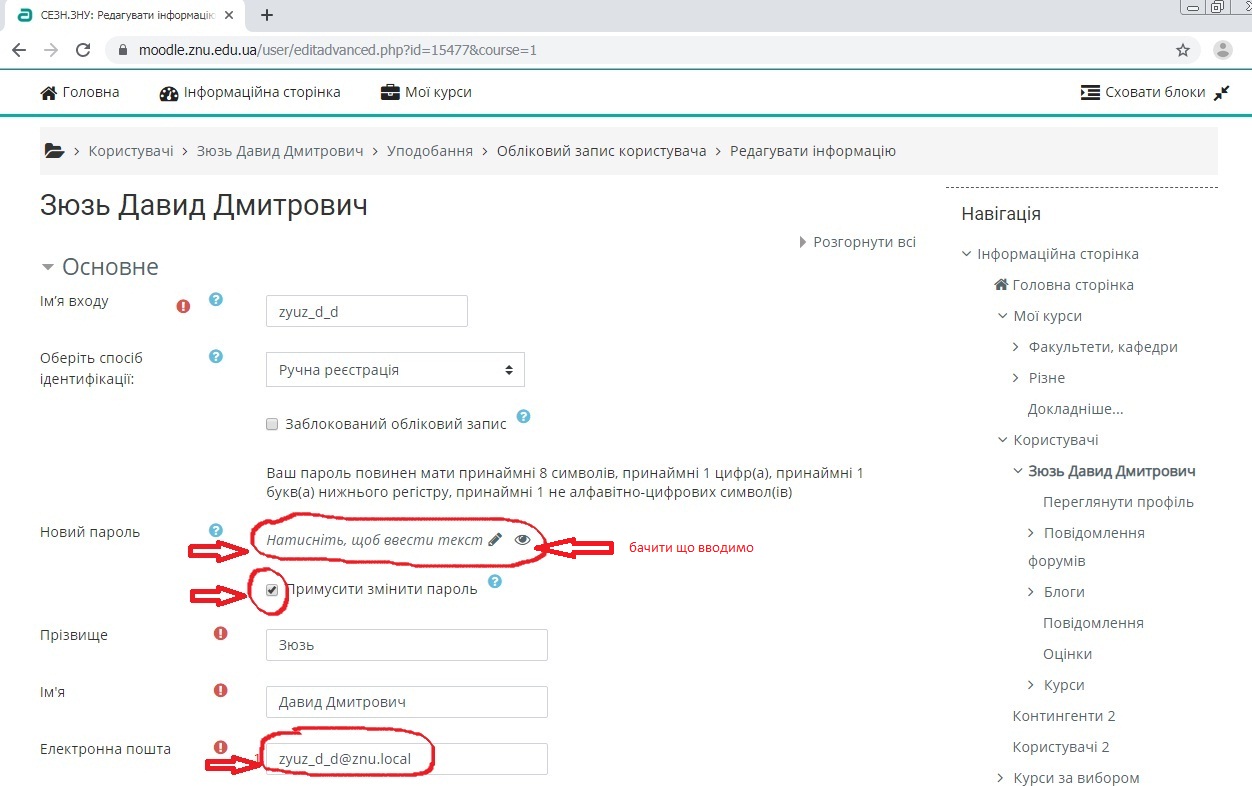 Після закінчення процедури необхідно натиснути «оновити профіль» і одразу запропонувати студенту зайти в систему з новим тимчасовим, виданим вами паролем, який він змінить на свій після входу в систему.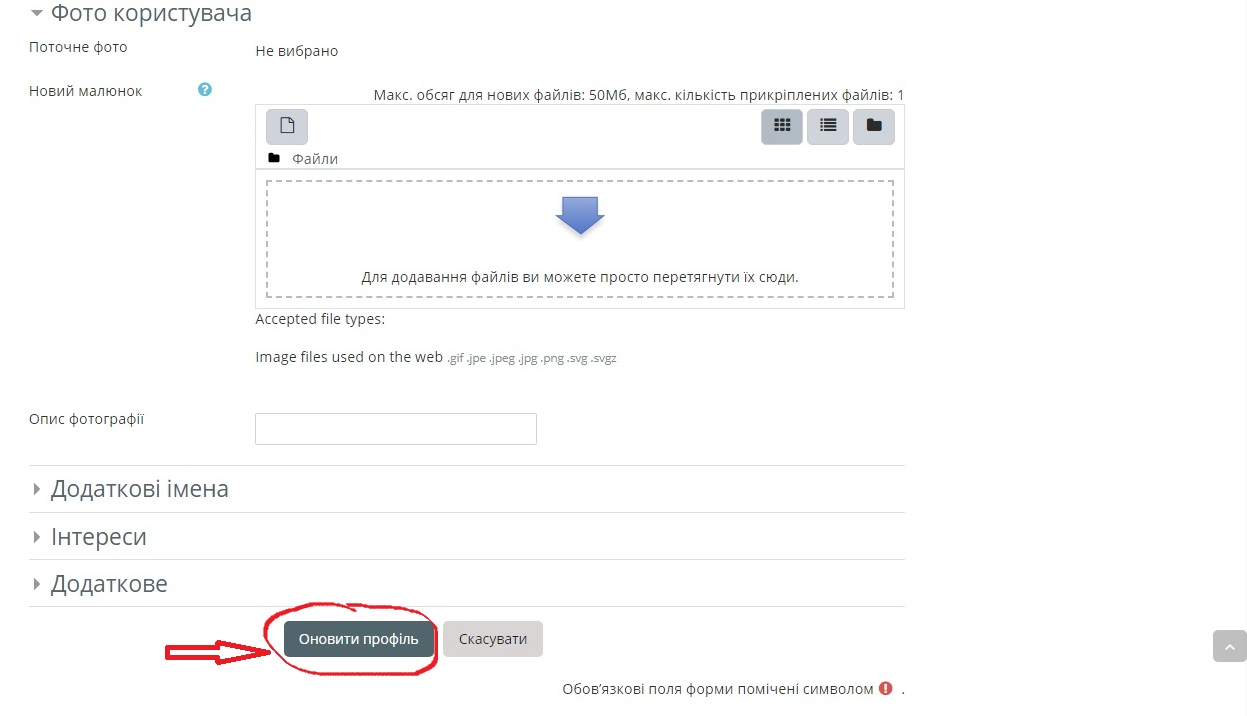 